FORM B  (Regional Processing Centre)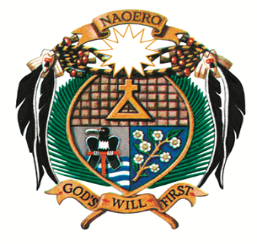 MONTHLY WITHHOLDING TAX RETURNEmployment & services tax 1 JULY 2020 – 30 JUNE 2021Nauru Revenue Office 				Ministry of Finance				       Return for the Month of       _____             _____ /   2020/21_____Taxpayer Identification Number (TIN) SECTION A: Name and address of employer / payer Name of Employer/Payer:					         Contact Person or Representative	         		Postal AddressEmail:                                                                       Phone No.: SECTION B:	Monthly tax deductions Number of Employees Subjected to Tax Deductions	Number of Sub-contractors Subjected to Tax DeductionsTotal Salary, Wages and/or Taxable Allowances PaidTotal Service Fees PaidTotal PaymentsTax Deducted @ 30% (Pay This Amount)(Transfer totals (i), (ii), (iii) & (iv) from SECTION C)DECLARATION: I declare that the particulars on this form are true and correct.Full Name 	                                          	Title / PositionSignature of Applicant: 					Date:	IT IS A SERIOUS OFFENCE TO GIVE FALSE INFORMATION TO THE SECRETARY FOR FINANCEPlease deliver completed form to the Revenue Office, Civic Centre, AIWO district, or by email to nauru.tax@gmail.comCash payments can be made at the Revenue Office, or by TT to:Account Name:		TREASURY OPERATING ACCOUNTBSB Number:		633-000Account Number:	1547-63767Bank Name:		Bendigo & Adelaide Bank LimitedBank Address:		The Bendigo Centre, Bendigo, Victoria – 3559, Australia.Swift Code:		BENDAU3BXXXReference description:	Employer TIN/ESTB/(month/year)Verified and Entered:     			                                        Date:              ……./…..…/…….SECTION C:        EMPLOYMENT AND SERVICES TAX DEDUCTIONS (includes all payments made in respect of work performed in Nauru or elsewhere)SECTION C:        EMPLOYMENT AND SERVICES TAX DEDUCTIONS (includes all payments made in respect of work performed in Nauru or elsewhere)SECTION C:        EMPLOYMENT AND SERVICES TAX DEDUCTIONS (includes all payments made in respect of work performed in Nauru or elsewhere)SECTION C:        EMPLOYMENT AND SERVICES TAX DEDUCTIONS (includes all payments made in respect of work performed in Nauru or elsewhere)SECTION C:        EMPLOYMENT AND SERVICES TAX DEDUCTIONS (includes all payments made in respect of work performed in Nauru or elsewhere)SECTION C:        EMPLOYMENT AND SERVICES TAX DEDUCTIONS (includes all payments made in respect of work performed in Nauru or elsewhere)Name of PayeeTIN #Salary/Wages/Taxable Allowances Paid  Service Fees Paid Total Payments Tax Deducted 30%        Total (Transfer totals to Section B)                                                                                           (i)$(i)$(iii)$(iv)$